Substance Institutepresents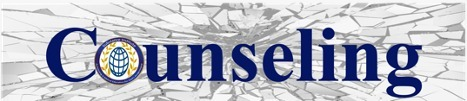 Homework OnlyModule  14 - Finances, Legal Issues, & Counsellor Practices	Homework – Module 14 – Finances, Legal Issues & Counsellor PracticesName: ____________________________   Date:_____/_____/_____Question 1: What does the acronym S.C.A.M.P.E.R. for?______________________________________________________________________________________________________________________________________________________________________________________________________________________________________________________________________________________________________________________________________________________________________________________________________________________Question 2:  What is the Counseling practice names examples?________________________________________________________________________________________________________________________________________________________________________________________________________________________________________________________________________________________Question 3: What are the 7 Things You Need to Know When Starting a Counseling Practice?________________________________________________________________________________________________________________________________________________________________________________________________________________________________________________________________________________________________________________________________________________________________________________________________________